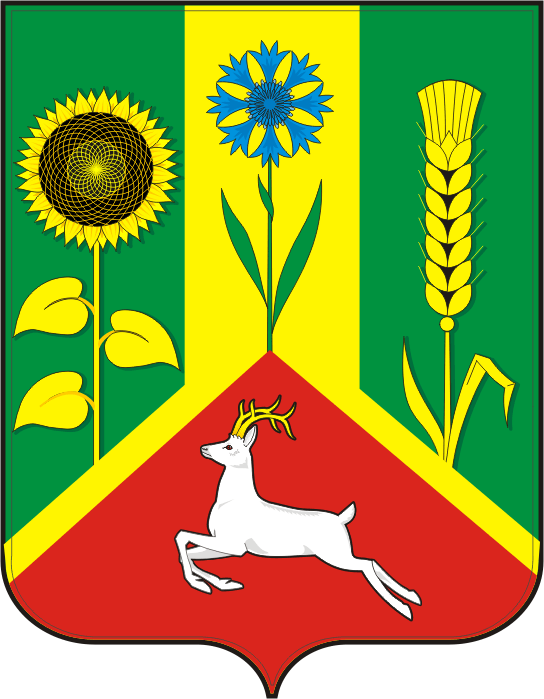 АДМИНИСТРАЦИЯ ВАСИЛЬЕВСКОГО СЕЛЬСОВЕТА САРАКТАШСКОГО РАЙОНА ОРЕНБУРГСКОЙ ОБЛАСТИП О С Т А Н О В Л Е Н И Е____________________________________________________________________25.03.2020                             с. Васильевка                                  № 21 –п	     Об утверждении Порядка разработки и утверждениябюджетного прогноза Васильевского сельсовета Саракташского района Оренбургской области на долгосрочный период.   В соответствии со статьей 170.1 Бюджетного кодекса Российской Федерации, Положением о бюджетном процессе в Васильевском сельсовете, утвержденным решением Совета депутатов Васильевского сельсовета Саракташского района от 28.03.2019  № 146  «Об утверждении Положения о бюджетном процессе  в  муниципальном образовании  Васильевский сельсовет Саракташского района Оренбургской области» (изменения от 24.12.2019), руководствуясь Уставом Васильевского сельсовета Саракташского  района Оренбургской области1. Утвердить Порядок разработки и утверждения бюджетного прогноза Васильевского сельсовета Саракташского района Оренбургской области на долгосрочный период  согласно приложению. 2. Контроль за исполнением настоящего постановления возложить на  специалиста 1 категории, бухгалтера администрации Махову Е.А.        3. Настоящее постановление вступает в силу после его обнародования и подлежит размещению на официальном сайте администрации Васильевского сельсовета.    4. Настоящее постановление вступает в силу со дня его подписания.Глава сельсовета                                                                      А.Н. СерединовРазослано: прокурору района, финансовый отдел администрации Саракташского района, официальный сайт, в дело.      Приложение к постановлению администрации Васильевского сельсоветаСаракташсокго района от 25.03.2020 № 21-пПорядок
разработки и утверждения бюджетного прогноза Васильевского сельсовета Саракташского района Оренбургской области на долгосрочный период1. Порядок разработки и утверждения бюджетного прогноза Васильевского сельсовета Сараткташского района Оренбургской  на долгосрочный период (далее - Порядок) определяет правила разработки и утверждения, период действия, а также требования к составу и содержанию бюджетного прогноза Васильевского сельсовета Саракташского района Оренбургской области на долгосрочный период (далее - бюджетный прогноз).2. Разработку бюджетного прогноза осуществляет Администрация Васильевского сельсовета Саракташского района Оренбургской области.3. Бюджетный прогноз разрабатывается и утверждается каждые три года на шесть лет на основе прогноза социально-экономического развития Васильевского сельсовета Саракташского района Оренбургской области на соответствующий период.Бюджетный прогноз может быть изменен с учетом изменения прогноза социально-экономического развития Васильевского сельсовета Саракташского района Оренбургской области на соответствующий период.4. Бюджетный прогноз включает:- основные итоги бюджетного развития Васильевского сельсовета Саракташского района Оренбургской области, текущее состояние бюджета Васильевского сельсовета  Саракташского района Оренбургской области;- описание основных сценарных условий и параметров вариантов прогноза социально-экономического развития Васильевского сельсовета Саракташского района Оренбургской области на долгосрочный период, обоснование выбора варианта долгосрочного прогноза в качестве базового для целей бюджетного прогноза;- цели, задачи и основные подходы к формированию и реализации бюджетной политики на долгосрочный период;- описание основных рисков реализации бюджетного прогноза;- прогноз основных характеристик бюджета Васильевского сельсовета Саракташского района Оренбургской области по форме согласно приложению 1 к Порядку;- показатели финансового обеспечения муниципальных программ Васильевского сельсовета Саракташского района Оренбургской области на период их действия по форме согласно приложению 2  к Порядку.Бюджетный прогноз может включать иные показатели, характеризующие бюджет Васильевского сельсовета Саракташского района Оренбургской области.5. Проект бюджетного прогноза подлежит общественному обсуждению в соответствии с решением МО Васильевского сельсовета Саракташского района Оренбургской области от 22.11.2005 № 6 «Об утверждении Положения о публичных слушаниях» (с изменениями от 25.03.2011 № 20, от 20.04.2012 № 69).7. Проект бюджетного прогноза (проект изменений бюджетного прогноза), за исключением показателей финансового обеспечения муниципальных программ Васильевского сельсовета Саракташского района Оренбургской области, представляется одновременно с проектом бюджета на очередной финансовый год и плановый период.8. Бюджетный прогноз (изменения бюджетного прогноза) утверждается постановлением Администрации Васильевского сельсовета Саракташского района Оренбургской области в срок, не превышающий двух месяцев со дня официального опубликования решения о бюджете Васильевского сельсовета Саракташского района Оренбургской области на очередной финансовый год и плановый период.9. Бюджетный прогноз (изменения бюджетного прогноза) подлежит обязательной государственной регистрации в федеральном государственном реестре документов стратегического планирования в порядке и сроки, установленные постановлением Правительства Российской Федерации от 25.06.2015 N 631 "О порядке государственной регистрации документов стратегического планирования и ведения федерального государственного реестра документов стратегического планирования".10. Мониторинг и контроль реализации бюджетного прогноза осуществляется Администрацией Васильевского сельсовета Саракташского района Оренбургской области ежегодно. Результаты мониторинга отражаются:- в части основных характеристик бюджета Васильевского сельсовета Саракташского района Оренбургской области - в ежегодном отчете о результатах деятельности главы и Администрации Васильевского сельсовета Саракташского района Оренбургской области;- в части показателей финансового обеспечения муниципальных программ Васильевского сельсовета Саракташского района Оренбургской области - в сводном годовом докладе о ходе реализации и оценке эффективности реализации муниципальных программ Васильевского сельсовета Саракташского района Оренбургской области.Приложение 1
к Порядку разработки и утверждения бюджетного прогноза Васильевского сельсовета Саракташского района Оренбургской области на долгосрочный периодПрогноз
основных характеристик бюджета Васильевского сельсовета Саракташского района Оренбургской области
на период 2019-2025гПриложение 2
к Порядку разработки и утверждения бюджетного прогноза Васильевского сельсовета Саракташского района Оренбургской области на долгосрочный периодПоказатели
финансового обеспечения муниципальных программ Васильевского сельсовета Саракташского района Оренбургской области на период их действияПоказатели2019г.2020г.2021г.2022г.2023г.2024г.2025г.Доходы9130,608059,198290,648912,158912,158912,158912,15- собственные налоговые и неналоговые доходы3543,63947,004062,004412,004412,004412,004412,00- безвозмездные поступления5587,004112,194228,644500,154500,154500,154500,15Расходы10716,328059,198290,648912,158912,158912,158912,15Дефицит (профицит)Муниципальный долг на конец года№ п/пНаименование показателя (индикатора)Единица измеренияЗначение показателей (индикаторов)Значение показателей (индикаторов)Значение показателей (индикаторов)Значение показателей (индикаторов)Значение показателей (индикаторов)Значение показателей (индикаторов)Обоснование отклонений значений показателя (индикатора) на конец отчетного года (при наличии) Обоснование отклонений значений показателя (индикатора) на конец отчетного года (при наличии) № п/пНаименование показателя (индикатора)Единица измерениягод, предшествующий отчетному (текущему) годугод, предшествующий отчетному (текущему) годуотчетный годотчетный годотчетный годотчетный годОбоснование отклонений значений показателя (индикатора) на конец отчетного года (при наличии) Обоснование отклонений значений показателя (индикатора) на конец отчетного года (при наличии) № п/пНаименование показателя (индикатора)Единица измерениягод, предшествующий отчетному (текущему) годугод, предшествующий отчетному (текущему) годупланпланфакт на отчетную дату*факт на отчетную дату*Обоснование отклонений значений показателя (индикатора) на конец отчетного года (при наличии) Обоснование отклонений значений показателя (индикатора) на конец отчетного года (при наличии) Муниципальная программа«Реализация муниципальной политики на территории муниципального образования Васильевский сельсовет Саракташского района Оренбургской области на 2018 – 2021 годы»Муниципальная программа«Реализация муниципальной политики на территории муниципального образования Васильевский сельсовет Саракташского района Оренбургской области на 2018 – 2021 годы»Муниципальная программа«Реализация муниципальной политики на территории муниципального образования Васильевский сельсовет Саракташского района Оренбургской области на 2018 – 2021 годы»Муниципальная программа«Реализация муниципальной политики на территории муниципального образования Васильевский сельсовет Саракташского района Оренбургской области на 2018 – 2021 годы»Муниципальная программа«Реализация муниципальной политики на территории муниципального образования Васильевский сельсовет Саракташского района Оренбургской области на 2018 – 2021 годы»Муниципальная программа«Реализация муниципальной политики на территории муниципального образования Васильевский сельсовет Саракташского района Оренбургской области на 2018 – 2021 годы»Муниципальная программа«Реализация муниципальной политики на территории муниципального образования Васильевский сельсовет Саракташского района Оренбургской области на 2018 – 2021 годы»Муниципальная программа«Реализация муниципальной политики на территории муниципального образования Васильевский сельсовет Саракташского района Оренбургской области на 2018 – 2021 годы»Муниципальная программа«Реализация муниципальной политики на территории муниципального образования Васильевский сельсовет Саракташского района Оренбургской области на 2018 – 2021 годы»Муниципальная программа«Реализация муниципальной политики на территории муниципального образования Васильевский сельсовет Саракташского района Оренбургской области на 2018 – 2021 годы»1Доля положительных отзывов о деятельности органов местного самоуправления в общем количестве отзывов опрошенных гражданпроцентов5050656555552Кредиторская задолженность по финансовому обеспечению переданных сельским поселением в район полномочийпроцентов0000003Доля муниципальных служащих, имеющих высшее профессионально образование в общем количестве муниципальных служащих администрации сельского поселенияпроцентов757550505050Рост развития муниципальной службыСтабильность уровня качества кадровой обеспеченности органов местного самоуправленияРост развития муниципальной службыСтабильность уровня качества кадровой обеспеченности органов местного самоуправленияПодпрограмма 1 «Осуществление деятельности аппарата управления администрации муниципального образования Васильевский сельсовет»Подпрограмма 1 «Осуществление деятельности аппарата управления администрации муниципального образования Васильевский сельсовет»Подпрограмма 1 «Осуществление деятельности аппарата управления администрации муниципального образования Васильевский сельсовет»Подпрограмма 1 «Осуществление деятельности аппарата управления администрации муниципального образования Васильевский сельсовет»Подпрограмма 1 «Осуществление деятельности аппарата управления администрации муниципального образования Васильевский сельсовет»Подпрограмма 1 «Осуществление деятельности аппарата управления администрации муниципального образования Васильевский сельсовет»Подпрограмма 1 «Осуществление деятельности аппарата управления администрации муниципального образования Васильевский сельсовет»Подпрограмма 1 «Осуществление деятельности аппарата управления администрации муниципального образования Васильевский сельсовет»Подпрограмма 1 «Осуществление деятельности аппарата управления администрации муниципального образования Васильевский сельсовет»Подпрограмма 1 «Осуществление деятельности аппарата управления администрации муниципального образования Васильевский сельсовет»4Просроченная кредиторская задолженность сельсовета процентовпроцентов000005Исполнение собственных доходов бюджета сельсовета к первоначальному утвержденному плану процентовпроцентов1001001001001006Кредиторская задолженность по предоставлению муниципальной пенсиипроцентовпроцентов000007Кредиторская задолженность по межбюджетным трансфертам на осуществление части переданных в район полномочийпроцентовпроцентов00000Подпрограмма 2 «Обеспечение осуществления части, переданных органами власти другого уровня, полномочий»Подпрограмма 2 «Обеспечение осуществления части, переданных органами власти другого уровня, полномочий»Подпрограмма 2 «Обеспечение осуществления части, переданных органами власти другого уровня, полномочий»Подпрограмма 2 «Обеспечение осуществления части, переданных органами власти другого уровня, полномочий»Подпрограмма 2 «Обеспечение осуществления части, переданных органами власти другого уровня, полномочий»Подпрограмма 2 «Обеспечение осуществления части, переданных органами власти другого уровня, полномочий»Подпрограмма 2 «Обеспечение осуществления части, переданных органами власти другого уровня, полномочий»Подпрограмма 2 «Обеспечение осуществления части, переданных органами власти другого уровня, полномочий»Подпрограмма 2 «Обеспечение осуществления части, переданных органами власти другого уровня, полномочий»Подпрограмма 2 «Обеспечение осуществления части, переданных органами власти другого уровня, полномочий»8Доля средств на улучшение состояния мест проведения мероприятий по государственной регистрации актов гражданского состояния в общей сумме выделенных средствпроцентовпроцентов35350009Доля торжественных регистраций заключения брака от общего числа актов о заключении бракапроцентовпроцентов757500010Количество выявленных нарушений ведения первичного воинского учета по акту проверкиединицединиц00110Подпрограмма 3 «Обеспечение пожарной безопасности на территории муниципального образования Васильевский сельсовет»Подпрограмма 3 «Обеспечение пожарной безопасности на территории муниципального образования Васильевский сельсовет»Подпрограмма 3 «Обеспечение пожарной безопасности на территории муниципального образования Васильевский сельсовет»Подпрограмма 3 «Обеспечение пожарной безопасности на территории муниципального образования Васильевский сельсовет»Подпрограмма 3 «Обеспечение пожарной безопасности на территории муниципального образования Васильевский сельсовет»Подпрограмма 3 «Обеспечение пожарной безопасности на территории муниципального образования Васильевский сельсовет»Подпрограмма 3 «Обеспечение пожарной безопасности на территории муниципального образования Васильевский сельсовет»Подпрограмма 3 «Обеспечение пожарной безопасности на территории муниципального образования Васильевский сельсовет»Подпрограмма 3 «Обеспечение пожарной безопасности на территории муниципального образования Васильевский сельсовет»Подпрограмма 3 «Обеспечение пожарной безопасности на территории муниципального образования Васильевский сельсовет»11Доля пожаров, ликвидированных силами ДПК, в общем числе пожаровпроцентовпроцентов454556564512Доля граждан, информированных о первичных мерах пожарной безопасностипроцентовпроцентов656570706513Оснащение территорий общего пользования первичными средствами пожаротушения и противопожарным инвентаремпроцентовпроцентов555565656014Доля населенных пунктов, обеспеченных защитными противопожарными полосами в общем количестве населенных пунктов, расположенных на территории сельсоветапроцентовпроцентов9090959590Подпрограмма 4 «Развитие дорожного хозяйства на территории муниципального образования Васильевский сельсовет»Подпрограмма 4 «Развитие дорожного хозяйства на территории муниципального образования Васильевский сельсовет»Подпрограмма 4 «Развитие дорожного хозяйства на территории муниципального образования Васильевский сельсовет»Подпрограмма 4 «Развитие дорожного хозяйства на территории муниципального образования Васильевский сельсовет»Подпрограмма 4 «Развитие дорожного хозяйства на территории муниципального образования Васильевский сельсовет»Подпрограмма 4 «Развитие дорожного хозяйства на территории муниципального образования Васильевский сельсовет»Подпрограмма 4 «Развитие дорожного хозяйства на территории муниципального образования Васильевский сельсовет»Подпрограмма 4 «Развитие дорожного хозяйства на территории муниципального образования Васильевский сельсовет»Подпрограмма 4 «Развитие дорожного хозяйства на территории муниципального образования Васильевский сельсовет»Подпрограмма 4 «Развитие дорожного хозяйства на территории муниципального образования Васильевский сельсовет»15Доля дорог, в отношении которых проводился текущий ремонт от общего количества ремонта дорог в отчетном периодепроцентовпроцентов3333316Доля муниципальных автомобильных дорог, в отношении которых проводились мероприятия по зимнему и летнему содержанию дорогпроцентовпроцентов808095958617Доля фактически освещенных улиц в общей протяженности улиц населенных пунктовпроцентовпроцентов9090959590Подпрограмма 5 «Благоустройство на территории муниципального образования Васильевский сельсовет»Подпрограмма 5 «Благоустройство на территории муниципального образования Васильевский сельсовет»Подпрограмма 5 «Благоустройство на территории муниципального образования Васильевский сельсовет»Подпрограмма 5 «Благоустройство на территории муниципального образования Васильевский сельсовет»Подпрограмма 5 «Благоустройство на территории муниципального образования Васильевский сельсовет»Подпрограмма 5 «Благоустройство на территории муниципального образования Васильевский сельсовет»Подпрограмма 5 «Благоустройство на территории муниципального образования Васильевский сельсовет»Подпрограмма 5 «Благоустройство на территории муниципального образования Васильевский сельсовет»Подпрограмма 5 «Благоустройство на территории муниципального образования Васильевский сельсовет»Подпрограмма 5 «Благоустройство на территории муниципального образования Васильевский сельсовет»18Доля расходов на организацию и содержание мест захоронения в общем объеме расходов на благоустройствопроцентовпроцентов8888819Уровень благоустройства территориипроцентовпроцентов454545454520Количество ликвидированных несанкционированных свалок и навалов мусораединицединиц1111121Количество спиленных и убранных аварийных деревьевединицединиц1111122Количество высаженных деревьевединицединиц3030404036Подпрограмма 6 «Развитие культуры на территории муниципального образования Васильевский сельсовет»Подпрограмма 6 «Развитие культуры на территории муниципального образования Васильевский сельсовет»Подпрограмма 6 «Развитие культуры на территории муниципального образования Васильевский сельсовет»Подпрограмма 6 «Развитие культуры на территории муниципального образования Васильевский сельсовет»Подпрограмма 6 «Развитие культуры на территории муниципального образования Васильевский сельсовет»Подпрограмма 6 «Развитие культуры на территории муниципального образования Васильевский сельсовет»Подпрограмма 6 «Развитие культуры на территории муниципального образования Васильевский сельсовет»Подпрограмма 6 «Развитие культуры на территории муниципального образования Васильевский сельсовет»Подпрограмма 6 «Развитие культуры на территории муниципального образования Васильевский сельсовет»Подпрограмма 6 «Развитие культуры на территории муниципального образования Васильевский сельсовет»23Количество культурно массовых мероприятийединицединиц121213131224Доля граждан, посещающих культурно массовые мероприятияпроцентовпроцентов303035353225Доля граждан, пользующихся библиотечными фондамипроцентовпроцентов1515171716